Nutrition Waiting List				 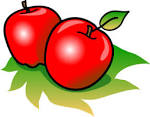 Senior Center:_______________________	Month:_____________Outreach			 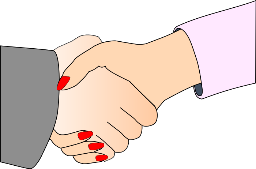 Senior Center:_______________________	Month:_____________Nutrition Waiting List CongregateHomebound*Names of NEW people added to your Waiting List this month that the Center could NOT serve a meal.CongregateHomeboundOutreachUnitsClients*Outreach is an individual one-on-one contact with an elderly client or caregiver for the purpose of identifying potential participants. 1 contact = 1 unit in AIMS. CANNOT count speaking to a group of 25 people as 25 units.Client/Caregiver in which 1 on 1 contact was provided